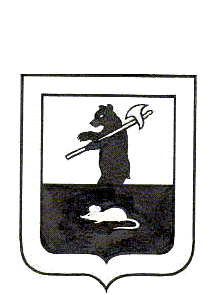 АДМИНИСТРАЦИЯ ГОРОДСКОГО ПОСЕЛЕНИЯ МЫШКИНПОСТАНОВЛЕНИЕг. Мышкин01.06.2016г.                                                                     №192 Об утверждении муниципальнойпрограммы «Обеспечение мер первичной пожарной безопасности на территории городскогопоселения Мышкин на 2016 год»В соответствии с Федеральным законом от  21.12.1994 г. № 69–ФЗ «О пожарной безопасности»,  Федеральным законом от 6 октября              № 131-ФЗ «Об общих принципах организации местного самоуправления в Российской Федерации», постановлением Администрации городского поселения Мышкин  от 28.11.2013 г.  № 133 «Об утверждении Положения о разработке, формировании, реализации и утверждении муниципальных целевых программ городского поселения Мышкин», в целях обеспечения условий для выполнения первичных мер пожарной безопасности на территории городского поселения Мышкин,ПОСТАНОВЛЯЕТ:1. Утвердить муниципальную  программу «Обеспечение мер первичной пожарной безопасности на территории городского поселения Мышкин на 2016 год» (приложение № 1).           2. Настоящее постановление разместить на официальном сайте Администрации  городского поселения Мышкин.          3. Контроль за исполнением настоящего постановления возложить на заместителя  Главы  Администрации  городского  поселения  Мышкин      А.А. Кошутину.            4. Настоящее постановление вступает в силу с момента подписания.Глава городского поселения Мышкин                                                                               Е.В.ПетровПриложение № 1к постановлению Администрации городского поселения  Мышкинот «01» июня  2016 г. № 192Муниципальная программа«Обеспечение мер первичной пожарной безопасностина территории городского поселения Мышкинна 2016 год»ПАСПОРТ МУНИЦИПАЛЬНОЙ ПРОГРАММЫI. Содержание проблемы          Комплекс мер, предусмотренных Программой, основан на изучении основных тенденций пожароопасной ситуации на территории городского поселения Мышкин, прогнозных оценках их дальнейшего развития.         В результате нарастания износа основных фондов, снижается надежность работы систем  жизнеобеспечения. Негативно влияет на состояние пожарной безопасности социально–экономическая ситуация  в поселении.         Для преодоления негативных тенденций в деле организации борьбы с пожарами необходимы целенаправленные, скоординированные действия органов местного самоуправления, предприятий и организаций городского поселения Мышкин, предусмотрения в местном бюджете финансирования мероприятий по обеспечению мер пожарной безопасности.         Сложившееся положение с пожарами на территории городского поселения Мышкин обусловлено комплексом проблем правового, материально–технического и социального характера, накапливающихся десятилетиями и до настоящего времени не получивших должного решения.          На оперативное введение сил и средств на тушение и успешные действия по спасению людей, имущества при пожарах оказывает существенное влияние состояние противопожарного водоснабжения.  С целью постоянного обновления и ремонта систем водоснабжения следует предусматривать дополнительную установку и ремонт существующих пожарных гидрантов на сетях водоснабжения, чистку имеющихся пожарных водоемов.          Статистика свидетельствует, что более 60%  пожаров происходит из – за нарушения правил пожарной безопасности и неосторожного обращения с огнем, то есть при косвенном или непосредственном участии населения. Поэтому профилактическая работа с населением должна быть поставлена во главу работы по предотвращению пожаров на территории городского поселения Мышкин.           Меры, предусматриваемые настоящей Программой, направлены на создание механизма обеспечения требуемого уровня безопасности людей от пожаров на территории городского поселения Мышкин. II. Цели и задачи Программы           Основной целью Программы является повышение уровня безопасности жизнедеятельности населения городского поселения Мышкин, снижение количества пожаров, гибели людей и минимизация материального ущерба на них.                   Для ее достижения необходимо решение следующих основных задач:- Реализация первичных мер пожарной  безопасности и их совершенствование  на территории городского поселения Мышкин;              - Обучение населения мерам пожарной безопасности;- Повышение эффективности противопожарной пропаганды;III. Срок  реализации Программы Срок действия программы: 2016 г.IV. Целевые  индикаторы результативности Программы V. План мероприятий Программы            Для решения задач и достижения поставленных целей и планируемых значений целевых показателей предусмотрено выполнение программных мероприятий.Основные программные мероприятияVI. Ожидаемые конечные результаты реализации Программы          Выполнение намеченных в Программе мероприятий и осуществление своевременных финансовых вложений позволит создать эффективную скоординированную систему пожарной безопасности, которая приведет к повышению уровня пожарной безопасности населения и объектов на территории городского поселения Мышкин; созданию условий по уменьшению пожаров и гибели людей при них; созданию действенной системы профилактики пожаров; обучению населения мерам пожарной безопасности и его привлечение к предупреждению и тушению пожаров.VII. Ресурсное обеспечение Программы  Программа реализуется за счет средств  городского поселения Мышкин.  Объем средств может ежегодно уточняться в установленном порядке.VIII. Механизм реализации, управления и контроля Программы           Мероприятия по реализации Программы  вызваны необходимостью  создания условий для исключения гибели и травматизма людей, направлены на реализацию первичных мер пожарной безопасности на территории городского поселения Мышкин.         Текущее управление Программой и оперативный контроль за ходом ее реализации обеспечиваются МУ «Администрация городского поселения Мышкин» и                           МУ «Управление городского хозяйства».         Ответственность за достоверность и полноту отчетности по Программе возлагается на ответственных лиц за исполнение Программы.Наименование программы        Муниципальная программа «Обеспечение мер первичной пожарной безопасности на территории городского поселения Мышкин на 2016 год» (далее – Программа).Основание разработки муниципальной программы- Федеральный закон от  21.12.1994 г. № 69–ФЗ «О пожарной безопасности»;    - Федеральным законом от 6 октября  № 131- ФЗ «Об общих принципах организации местного самоуправления в Российской Федерации»; - Постановление Администрации городского поселения Мышкин    от 28.11.2013 г. № 133 «Об утверждении Положения о разработке, формировании, реализации и утверждении муниципальных программ городского поселения Мышкин».Заказчик муниципальной программыМУ «Администрация городского поселения Мышкин»Куратор муниципальной программыМУ «Администрация городского поселения Мышкин»Разработчик муниципальной программыМУ «Администрация городского поселения Мышкин»Ответственный исполнитель  муниципальной программыМУ «Администрация городского поселения Мышкин»Исполнитель муниципальной программыМУ «Администрация городского поселения Мышкин»МУ «Управление городского хозяйства»,Инспектор государственный по пожарному надзору  по Мышкинскому муниципальному району, сотрудники полиции (по согласованию), учреждения города (по согласованию).Основные цели муниципальной программыПовышение уровня безопасности жизнедеятельности населения городского поселения Мышкин, снижение количества пожаров, гибели людей и минимизация материального ущерба на них.Основные   задачи муниципальной программыРеализация первичных мер пожарной  безопасности  и их совершенствование  на территории городского  поселения    Мышкин; Обучение населения мерам пожарной безопасности; Повышение эффективности противопожарной  пропаганды.Целевые индикаторы муниципальной программыУменьшение случаев гибели людей при пожарах на 10%;Уменьшение случаев травмирования людей при пожарах на 20%;Уменьшение материального ущерба при пожарах на 10 - 15%.Сроки и этапы реализации             муниципальной программыСрок действия программы: 2016 г.Перечень подпрограмм муниципальной программынетОбъемы и источники финансирования муниципальной программы Общая потребность в ресурсах – 150 000 рублей.Из них бюджет городского поселения Мышкин  –150 000 рублей.Ожидаемые конечные результаты реализации муниципальной программы и показатели социально-экономической эффективностиВыполнение намеченных в Программе мероприятий и осуществление своевременных финансовых вложений позволит достигнуть: уменьшение случаев гибели (на 10%) и травмирования людей (на 20%) при возможных пожарах;снижение временных показателей реагирования на пожары на 10%;уменьшение возможного материального ущерба при пожарах на   10 %.Должностное лицо, ответственное за реализацию муниципальной программыКошутина А.А. - заместитель Главы Администрации городского  поселения Мышкин, тел.(48544) 2-27-09;Колпаков С.В. – начальник МУ «Управление городского хозяйства», тел.(48544) 2-15-81.Наименование индикатора2016 г.Снижение общего количества пожаров и ущерба (к предыдущему году)на 5%Снижение числа (к предыдущему году):- погибших в результате пожаров;-получивших травмы в результате пожаровна 20%на 10%Охват обучения населения в городском поселении Мышкин мерам пожарной безопасностина 10%№п/пНаименование мероприятийСтоимость в тыс. рубСтоимость в тыс. руб№п/пНаименование мероприятий2016 годвсего1.Проведение Администрацией ГП Мышкин совместно с МУ «Управление городского хозяйства», УК «НАШ ДОМ», инспектором ГПН по Мышкинскому району, сотрудниками полиции: - контроля за противопожарным состоянием частных жилых домов с низкой устойчивостью при пожарах;- контроля за хранением взрывопожароопасных веществ в жилом секторе;- противопожарного инструктажа с собственниками жилья; - обучение обслуживающего персонала с круглосуточным пребыванием людей требованиям пожарной безопасности.2.Ремонт и установка указателей10103.Очистка пожарных водоемов от кустарника, ограждение  и оборудование пирсов40404.Установка и ремонт  аншлагов14145.Наглядная противопожарная агитация (тумбы города, уголки с противопожарными  памятками в школах, д/садах и др. учреждений)116.Окашивание и уборка сухой травы и мусора у деревянных строений40407.Подсыпка и грейдирование, расчистка от снега пожарных проездов(ул. Газовиков, квартал сельхозтехники, 27 квартал, к объектам  социальной сферы)5 58.Устройство противопожарных прорубей4040Всего150150